建始县水利水产局 2017年公开选聘所属县直事业单位工作人员笔试、面试成绩公告综合得分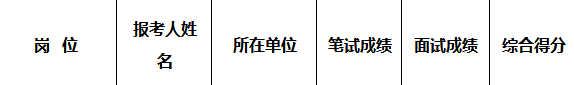 综合得分综合得分综合得分综合得分综合得分建始县农村供水水质检测站水利工程技术岗位向  裕建始县长梁水利水产管理站7685161建始县农村供水水质检测站水利工程技术岗位张金彪建始县业州水利水产管理站6884.4152.4建始县水利水电工程质量监督站 水利水电工程技术岗位黄  林建始县长梁水利水产管理站72缺考72建始县水利水电工程质量监督站  水利水电工程技术岗位陈  岳建始县龙坪水利水产管理站5886.2144.2建始县水利水电工程质量监督站  水利水电工程技术岗位周宏松建始县景阳水利水产管理站57缺考57建始县水利水电工程质量监督站  水利水电工程技术岗位于永飞建始县业州水利水产管理站缺考/建始县渔政监督管理站管理十级岗位唐  健建始县红岩寺水利水产管理站78缺考78建始县渔政监督管理站管理十级岗位杨吉平建始县龙坪水利水产管理站56/建始县渔政监督管理站管理十级岗位颜昌文建始县高坪水利水产管理站8182.6163.6建始县渔政监督管理站管理十级岗位马  薇建始县业州水利水产管理站62缺考62建始县水利水产监察大队水利技术员岗位张世彩建始县花坪水利水产管理站7087.4157.4建始县水利水产监察大队水利技术员岗位李劲松建始县高坪水利水产管理站64缺考64建始县水利水产监察大队水利技术员岗位邓  爽建始县茅田水利水产管理站54缺考54建始县水库管养所水利工程技术或会计专业岗位胡传慧建始县花坪水利水产管理站65缺考65建始县水库管养所水利工程技术或会计专业岗位张运国建始县景阳水利水产管理站5884.4142.4